Mainasara
TsowaSenior Backend Developer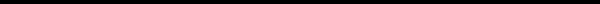 Mainasara Tsowa14B Anambra Crescent, MaitamaAbuja, Nigeria+2348092213372tsowamainasara@gmail.comhttps://neutrino2211.github.iohttps://github.com/neutrino2211ㅡSkillsExperienced Web Developer adept in all stages of advanced web development, with a diverse journey from finance to education, social media, leadership as CTO at Catlog and now heading Research & Development at Cyberplural.ㅡExperienceCyberplural / Head of R&DJANUARY 2024 - PRESENT,  AbujaLed research and development of internal tooling and software solutions, resulting in improved efficiency and productivity across the organization.Melon Finance / Lead Backend EngineerOCTOBER 2023 - PRESENT,  AbujaLed the backend development of multiple groundbreaking features, including:Airtime to Cash and Virtual Accounts, as well as other cutting-edge capabilities. These features have greatly enhanced our platform's functionality and user experience. Vorbtech Innovative Solutions / Senior Backend DeveloperJULY 2023 - PRESENT,  AbujaOversaw and led the backend development of multiple client projects, leveraging Go programming language to build secure, high-performance systems. Utilized a microservices architecture to ensure seamless integration and maximum flexibility, allowing clients to achieve their business goals with ease. Catlog / Chief Technology OfficerAPRIL 2022 - PRESENT,  LagosDesigned and built solutions that catered to both buyers and sellers on social media platforms. Utilized TypeScript, API development, Node.js, Go programming language, and Next.js to create intuitive interfaces that streamlined transactions. Integrated payment systems to ensure smooth and secure payments, providing a hassle-free user experience.Cyberplural / Tier 2 AnalystMARCH 2022 - JULY 2023,  AbujaAs a Tier 2 analyst, I effectively addressed and escalated various security issues. Utilizing Python programming language, I conducted thorough threat analysis and deep web analysis to identify potential vulnerabilities. Additionally, I employed reverse engineering techniques to mitigate potential threats and prevent future attacksCyberplural / Tier 1 AnalystAPRIL 2021 - MARCH 2022,  AbujaAs an SOC Analyst, I monitored security alerts from various sources, utilizing C and Python programming languages for thorough analysis and investigation. Employing reverse engineering techniques, I identified potential threats and took necessary actions to mitigate them. Additionally, I maintained email addresses and distribution lists, answered SOC phone lines, and updated required documentation to ensure effective communication and organization within the security team.Oudi Ltd / Lead Backend EngineerFEBRUARY 2021 - SEPTEMBER 2022,  AbujaAs the lead engineer behind Oudi, an innovative voice-centric social media platform, I pioneered its creation by developing a robust backend using Node.js (Typescript) to seamlessly manage pivotal functionalities such as login, sign-up, and other core features. This ensured a user-friendly experience for users who could easily generate and share audio content. Additionally, I leveraged Go cloud functions to expertly handle audio posts and implement an algorithmic feed sorting mechanism that optimized the platform's content delivery and user engagement.Rushpie Ltd / Backend EngineerAUGUST 2020 - AUGUST 2022,  AbujaAs a valued team member, I contributed significantly to the development of Rushpie, an innovative e-commerce platform designed to streamline the process of creating online storefronts. With a user-friendly interface and integrated domain linking, Rushpie aimed to make it easier for businesses to establish an online presence. Through my efforts, I helped ensure that the platform's customizable features were both intuitive and functional, enabling users to tailor their online stores to suit their unique needs and preferences.Provarex / Backend EngineerJANUARY 2019 - OCTOBER 2019,  AbujaAs the lead developer behind Provarex Academy, I pioneered the creation of a bespoke learning platform tailored specifically for remote regions with limited internet accessibility. This innovative platform aimed to provide unfettered access to crucial video lessons and educational resources for students, regardless of their location. To achieve this, I engineered the website using Laravel's robust capabilities, leveraging various features to optimize the learning journey for both students and educators alike. By doing so, I helped ensure that Provarex Academy offered a seamless and user-friendly experience, providing an equitable education opportunity for all.Asusu Ltd / Junior Fullstack EngineerDECEMBER 2018 - APRIL 2019,  AbujaAs the lead developer behind Asusu, an extensive platform providing specialized financial management services to small businesses, I crafted distinct components tailored to operational objectives. Using Ionic, I orchestrated an application for cooperative access, savings, loan requests, and merchant payments, ensuring a seamless user experience. By streamlining the financial management process, Asusu helps businesses manage their finances more effectively.ㅡEducationFederal University of Technology, Minna / BSc. Cyber SecurityOCTOBER 2016 - JULY 2023,  MinnaGraduated with a 3.23/5 CGPA with no repeated years.ㅡHobby ProjectsGeckoAn experimental general purpose programming language designed to be easy to grasp with an uncomplicated syntax which compiles to machine code.NomadDBAn experimental decentralized data storage system, emphasizing data ownership and high speed performance.ScryerA network based intrusion detection system (IDS) designed to protect your network from external threats.